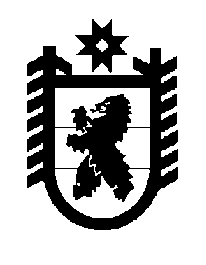 Российская Федерация Республика Карелия    ПРАВИТЕЛЬСТВО РЕСПУБЛИКИ КАРЕЛИЯРАСПОРЯЖЕНИЕот  2 июля 2019 года № 462р-Пг. Петрозаводск Образовать рабочую группу по вопросам дальнейшего использования объектов незавершенного строительства (далее – рабочая группа) в следующем составе:
           Глава Республики Карелия                                                              А.О. ПарфенчиковЛомако А.В.–Министр строительства, жилищно-коммуналь-ного хозяйства и энергетики Республики Карелия, председатель рабочей группы Грищенков А.В.–первый заместитель Министра финансов Республики Карелия, заместитель председателя рабочей группы Мотина Л.Н.–начальник отдела Министерства строительства, жилищно-коммунального хозяйства и энергетики Республики Карелия, секретарь рабочей группы        Члены рабочей группы:       Члены рабочей группы:       Члены рабочей группы:Антипов М.Л.–заместитель Министра спорта Республики Карелия  Биктимирова Е.Д.–Начальник Управления по туризму Республики Карелия Колыхматова И.С.–заместитель Министра имущественных и земельных отношений Республики Карелия Лебедева В.Н.–заместитель Министра культуры Республики Карелия Ровба В.И.–заместитель Председателя Государственного комитета Республики Карелия по обеспечению жизнедеятельности и безопасности населения – начальник отделаСедлецкий С.В.–заместитель Министра здравоохранения Республики Карелия Сергеев В.В.–заместитель Министра строительства, жилищно-коммунального хозяйства и энергетики Республики Карелия Спиридонов В.Н.–заместитель Министра по дорожному хозяйству, транспорту и связи Республики Карелия Шевяков А.Н.–заместитель Министра образования Республики Карелия Школин Д.Б.–начальник казенного учреждения Республики Карелия «Управление капитального строительства Республики Карелия». 